MeatrixCan you describe the following pictures? 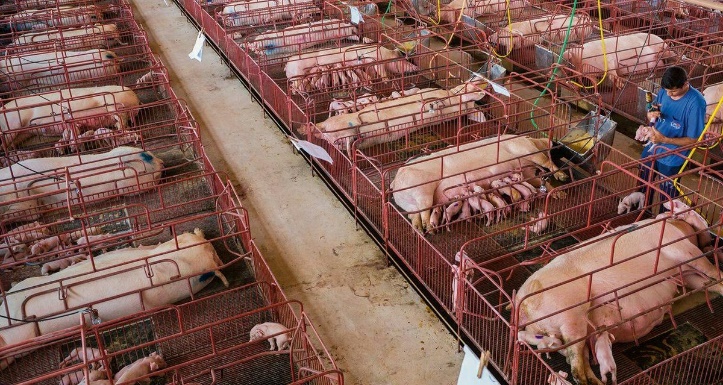 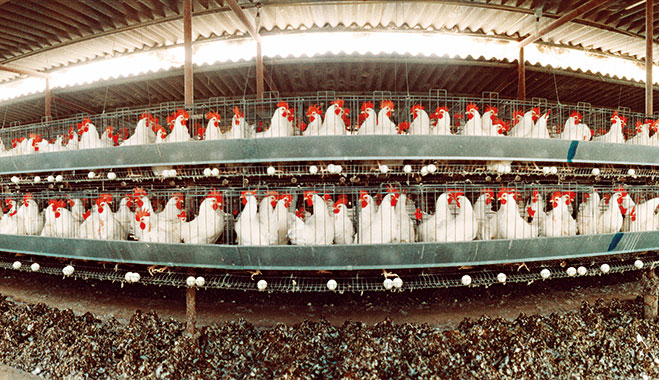 What do you feel after watching the film? Circle your emotion and speak about it.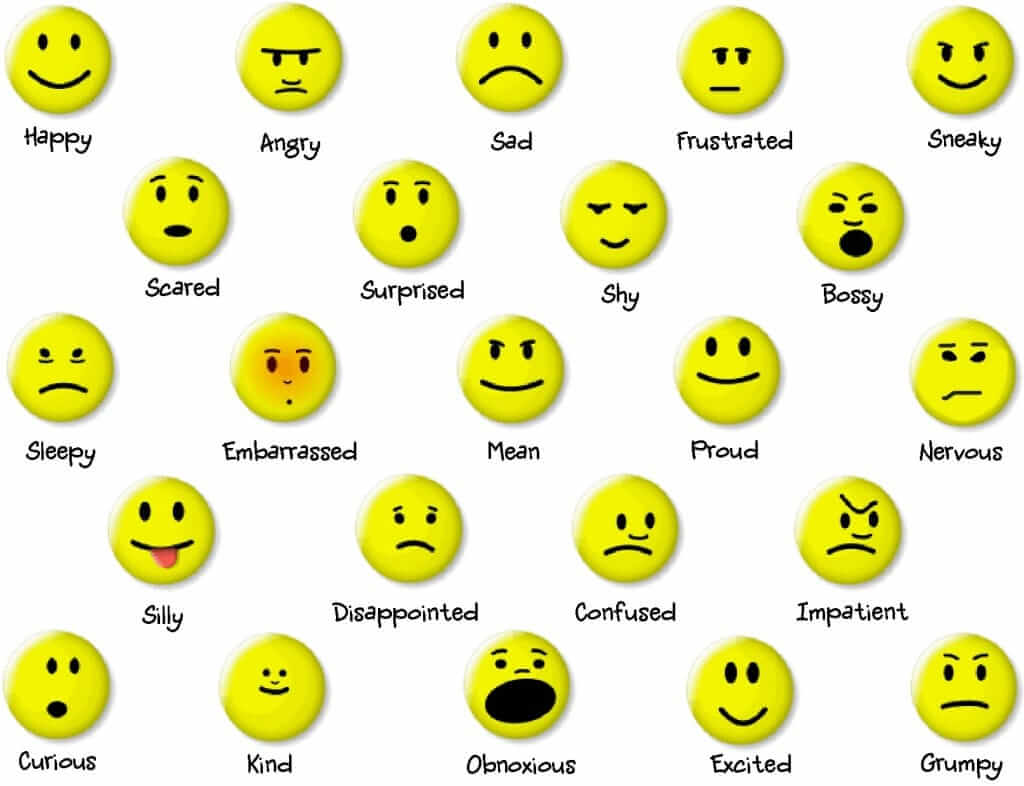 